COMMUNION ANTIPHON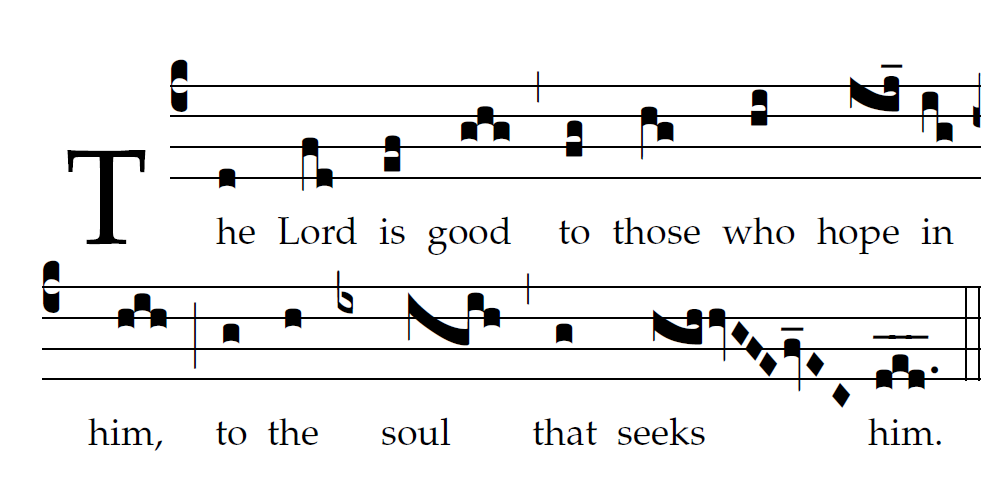                                                           Fr. C Kelly @ St. Meinrad Archabbey                                           Psalm 103Bless the LORD, O my soul, and all within me, his holy name. 2Bless the LORD, O my soul, and never forget all his benefits.3It is the LORD who forgives all your sins, who heals every one of your ills, 4who redeems your life from the grave, who crowns you with mercy and compassion, 5who fills your life with good things, renewing your youth like an eagle’s.6The LORD does just deeds, gives full justice to all who are oppressed. 7He made known his ways to Moses, and his deeds to the children of Israel.8The LORD is compassionate and gracious, slow to anger and rich in mercy.RECESSIONAL HYMN      “Salve Regina”27th SUNDAY IN ORDINARY TIME   YEAR B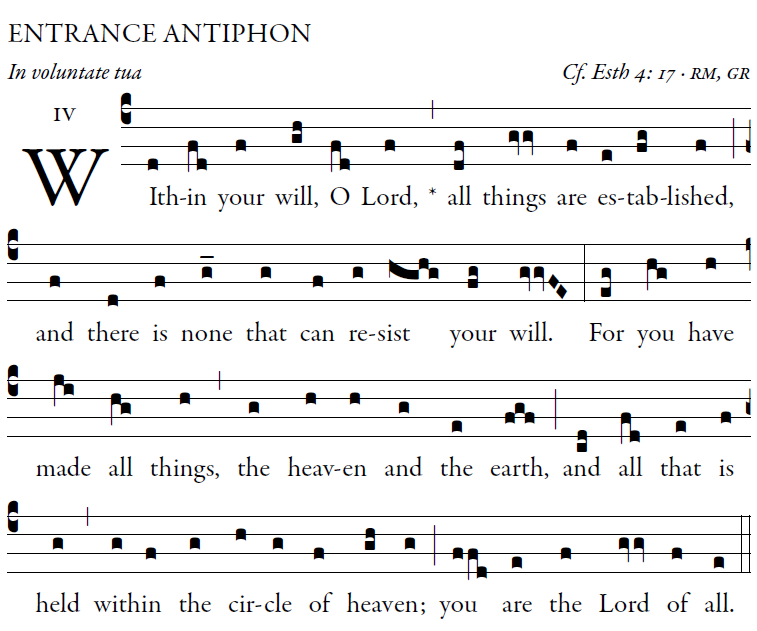 ©illluminare publications, Adam BrtlettBlessed are those whose  way is blameless,               who walk in the law of the LORD!Blessed are those who keep  his decrees! With all their  hearts they seek him.They never do anything evil, but walk in his ways.You have laid down your precepts to be care-fully kept.May my ways be firm in keeping your statutes.Then I shall not be put to shame as I observe all your commands.                                                                                     R.Bednarz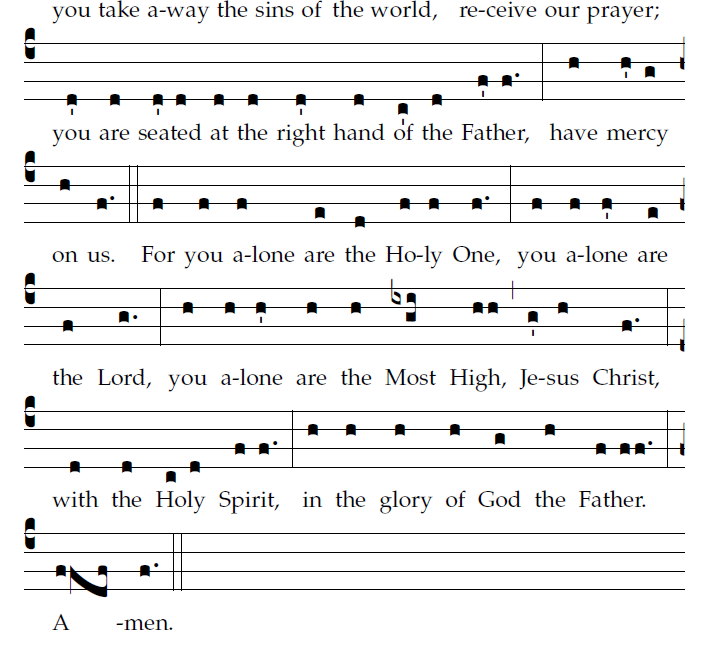 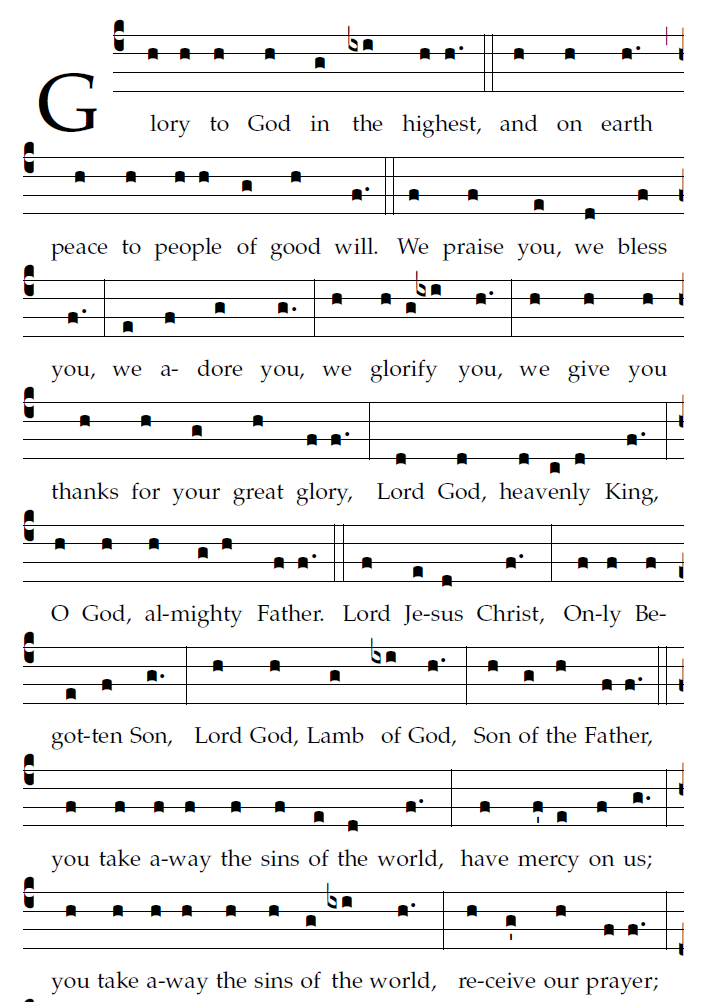 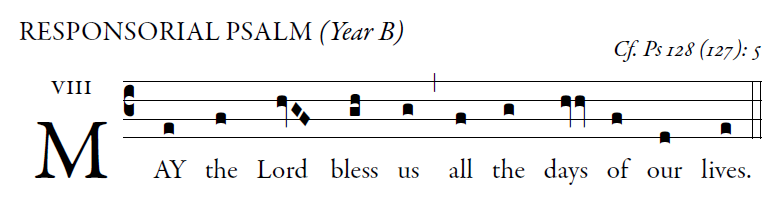 ©illluminare publications, Adam BrtlettBlessed are you who fear the LORD,
who walk in his ways!
For you shall eat the fruit of your handiwork;
blessed shall you be, and favored.

Your wife shall be like a fruitful vine
in the recesses of your home;
your children like olive plants
around your table. Behold, thus is the man blessed
who fears the LORD.
The LORD bless you from Zion:
may you see the prosperity of Jerusalem
all the days of your life.

May you see your children's children.
Peace be upon Israel!OFFERTORY HYMN “Lord, Who at Thy First Eucharist”